ApplicationFundraising volunteersPlease return to:FundraisingTogether Trust Centre, Schools Hill, Cheadle, StockportThe Together Trust,Schools Hill, Cheadle,Cheshire SK8 1JEt: 0161 283 4847 fundraising@togethertrust.org.uktogethertrust.org.ukRegistered Charity Number 209782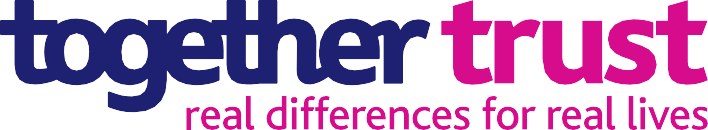 Thank you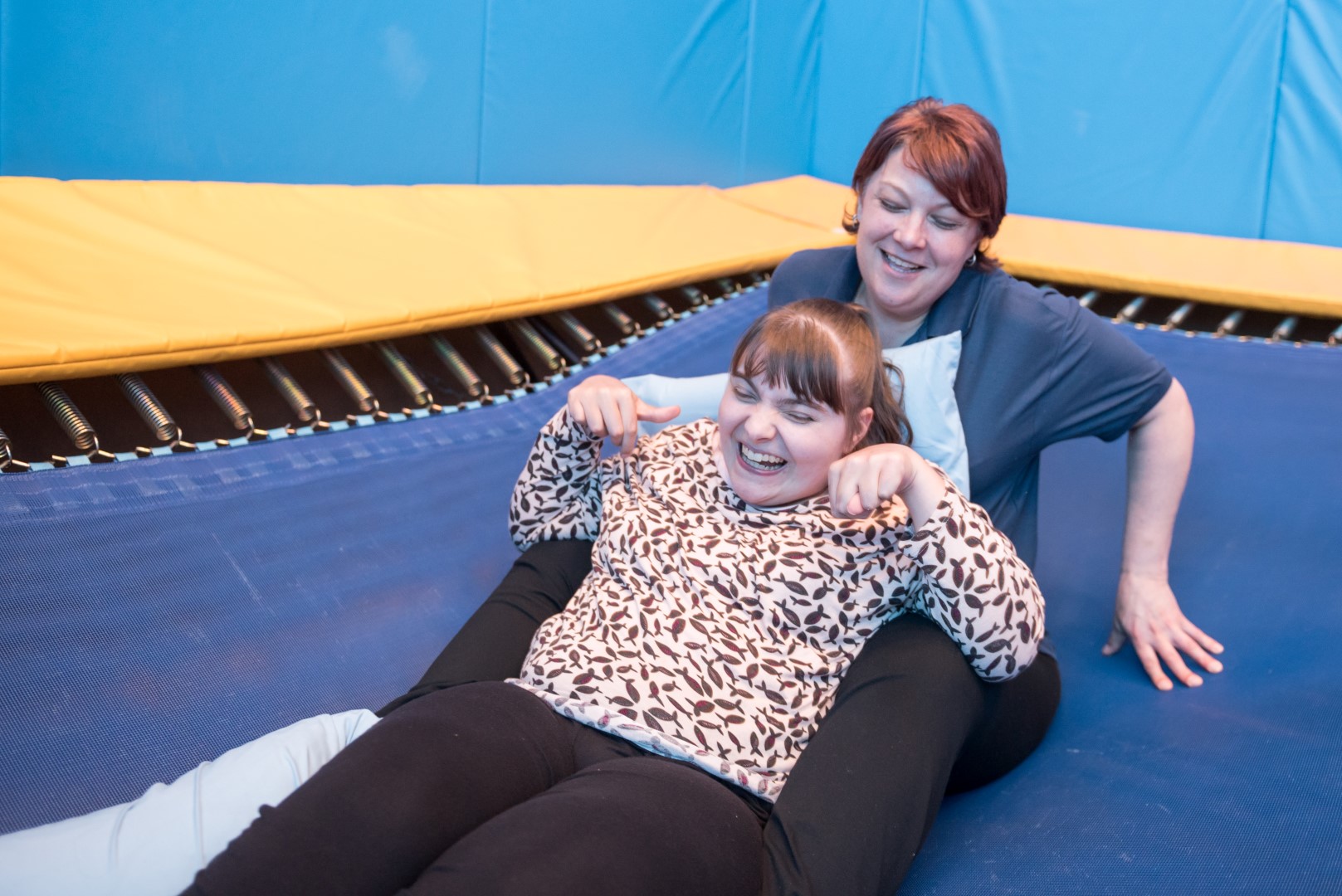 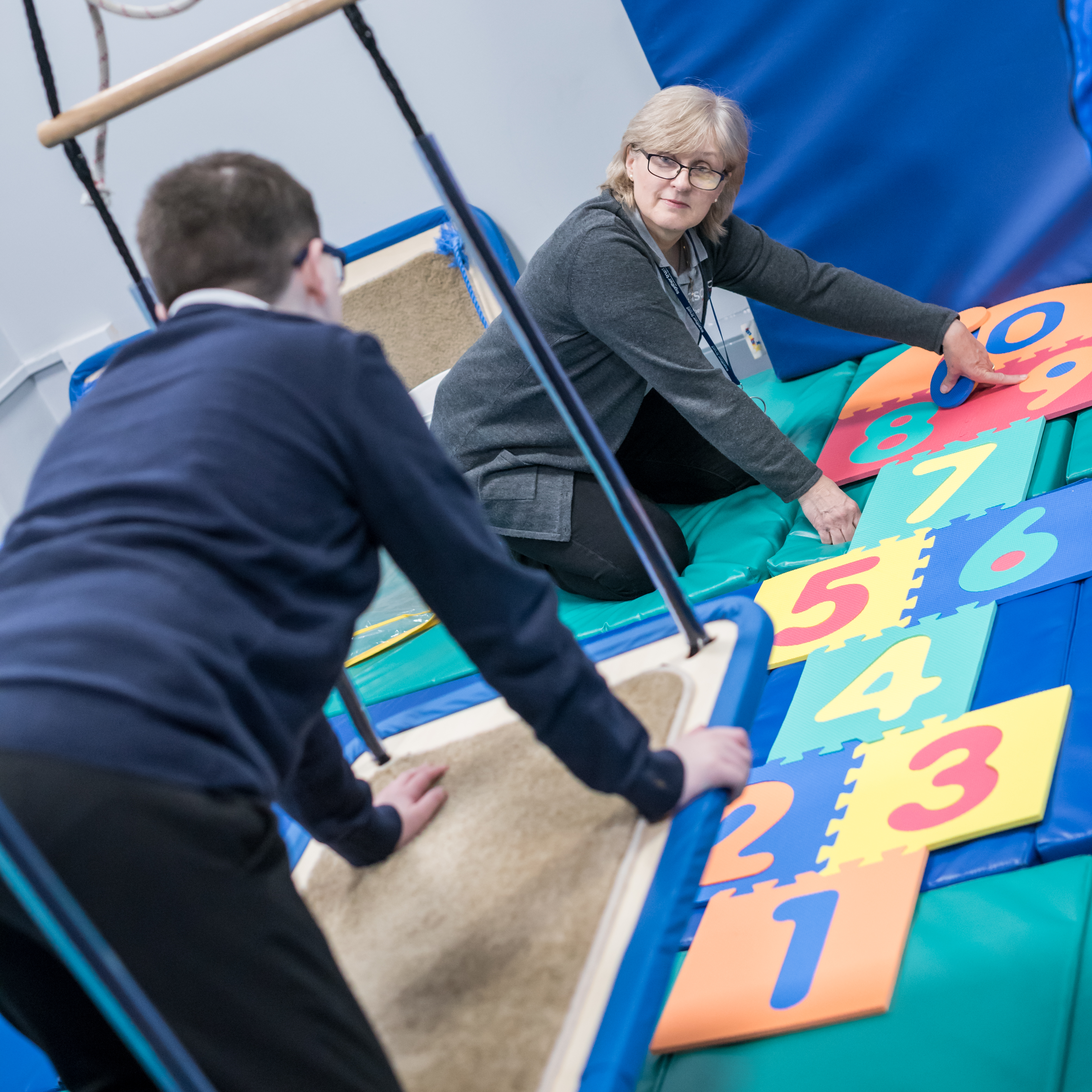 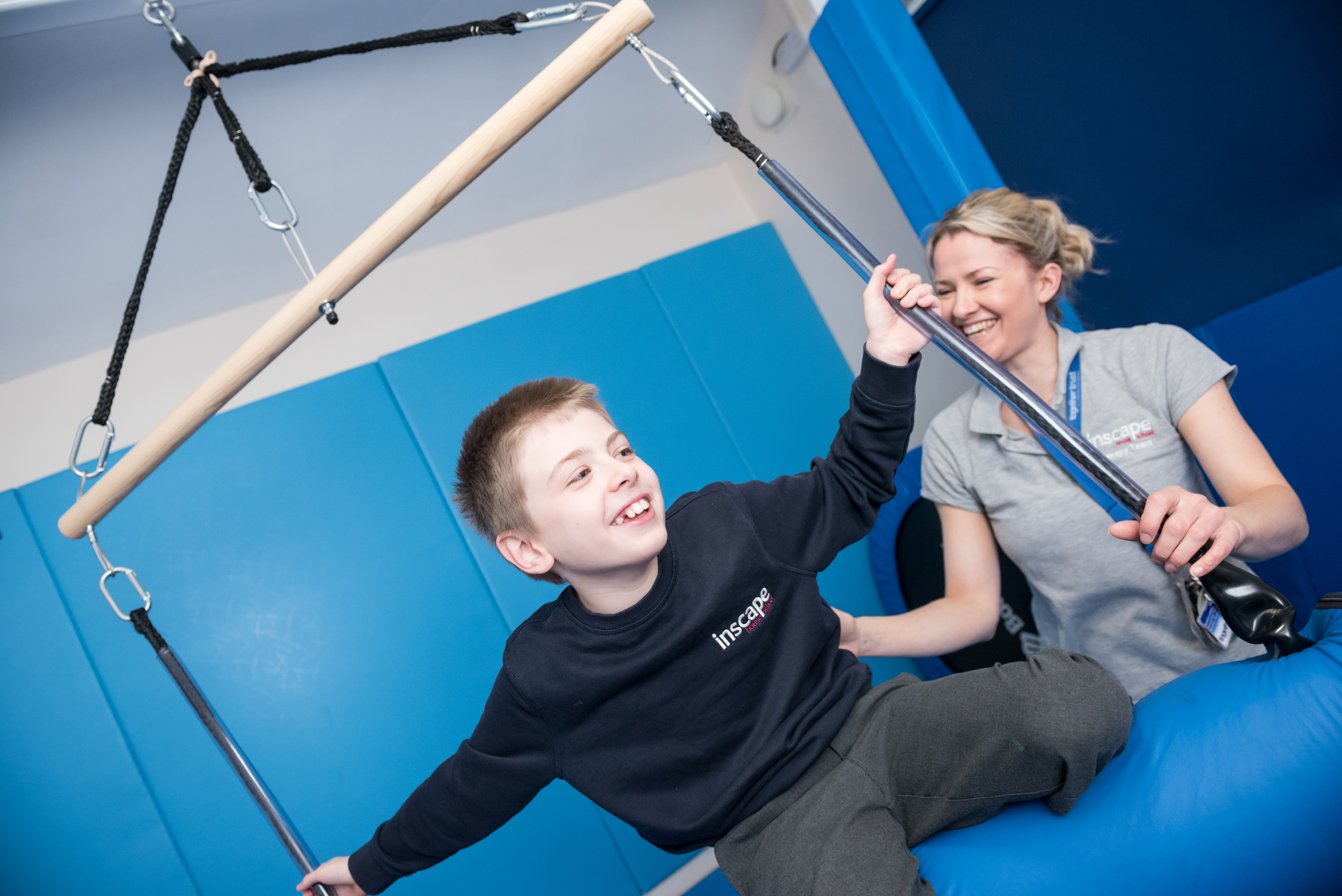 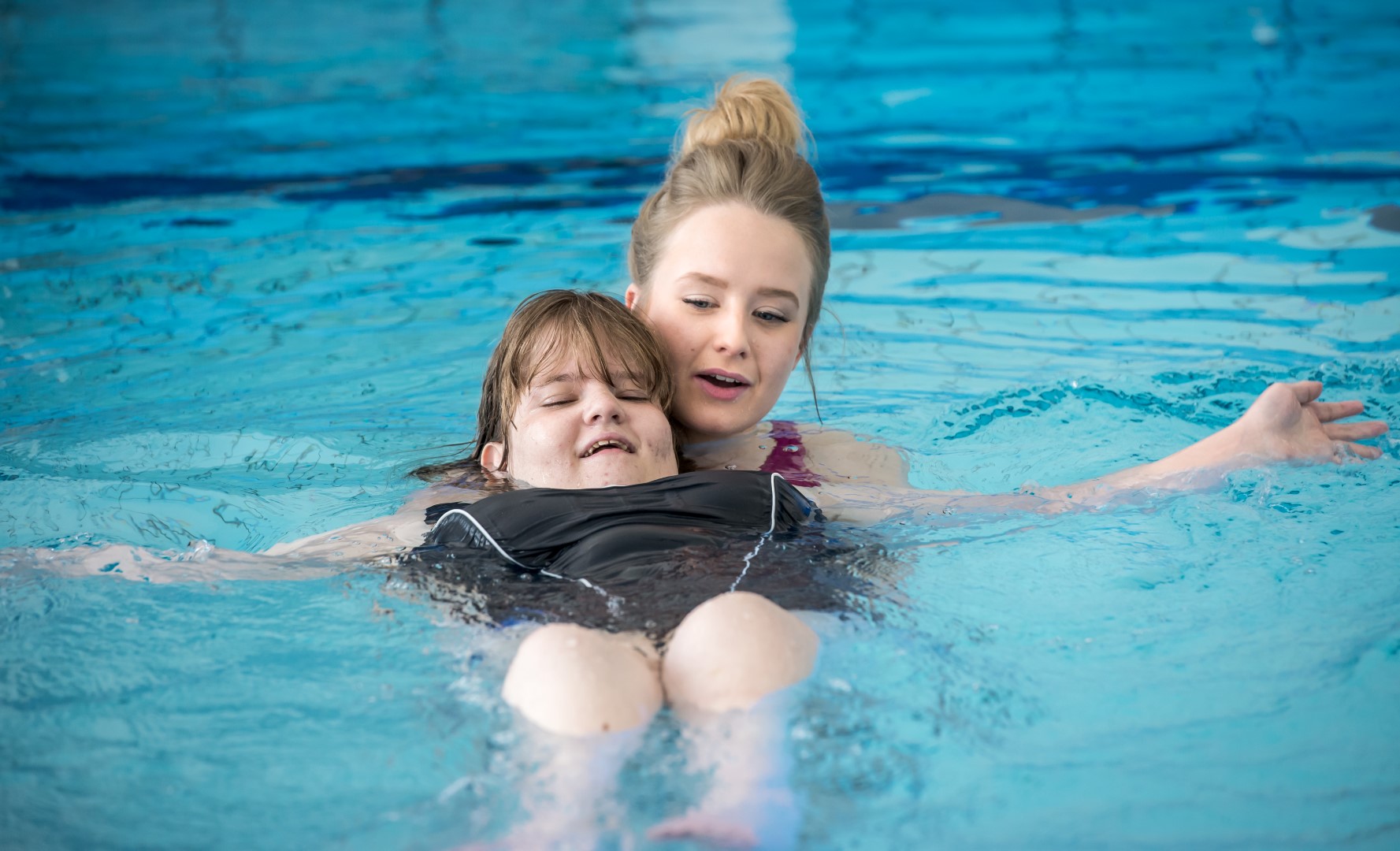 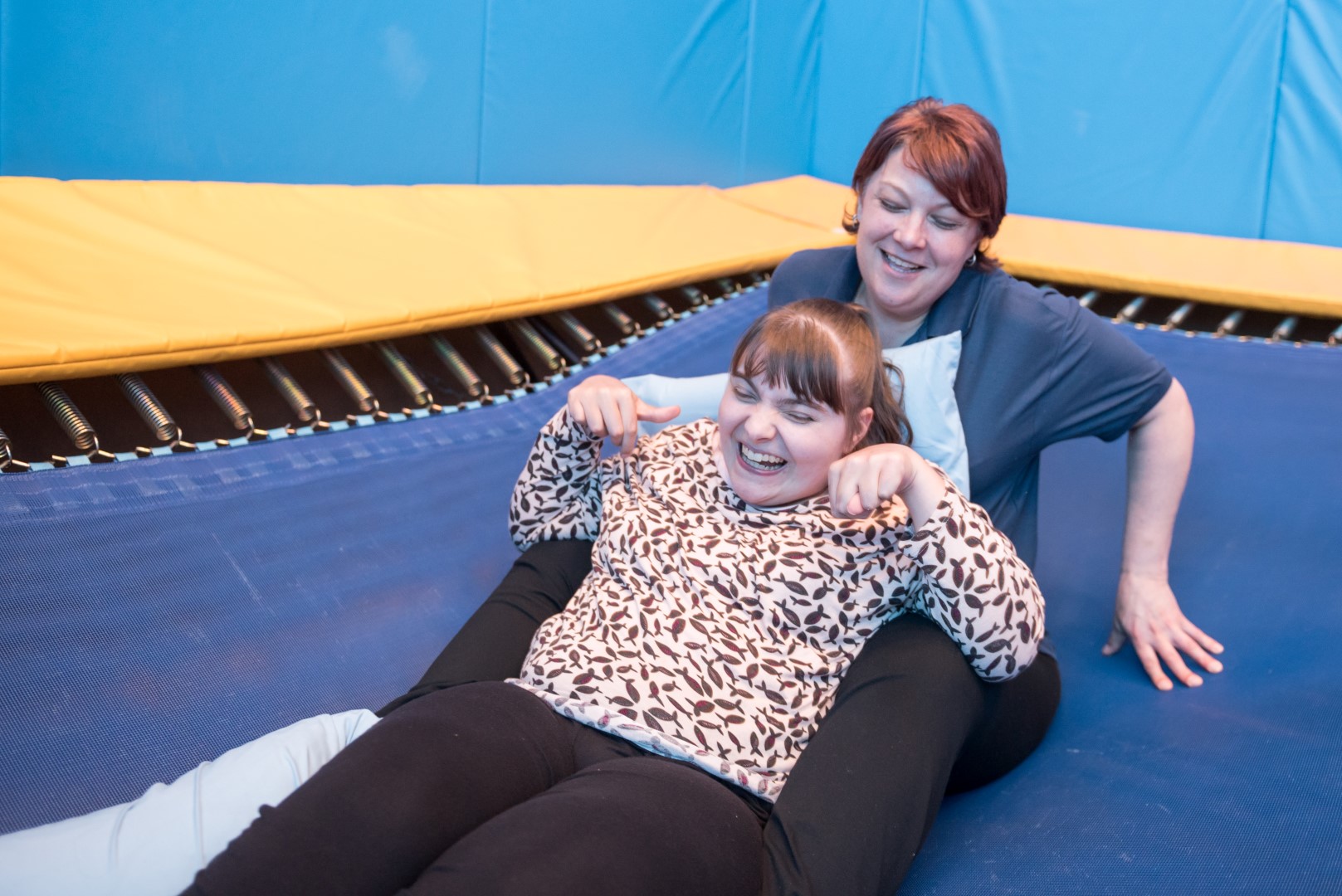 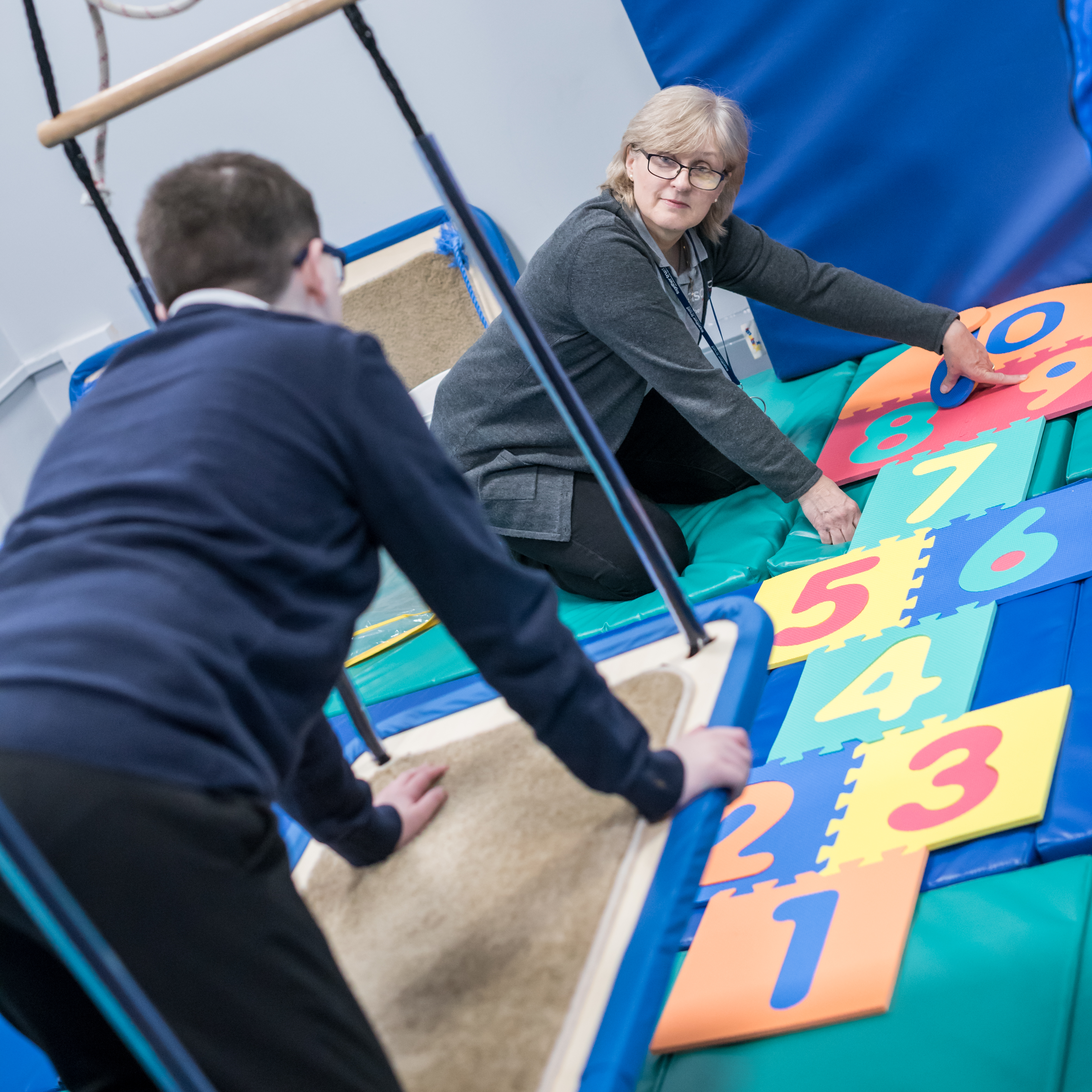 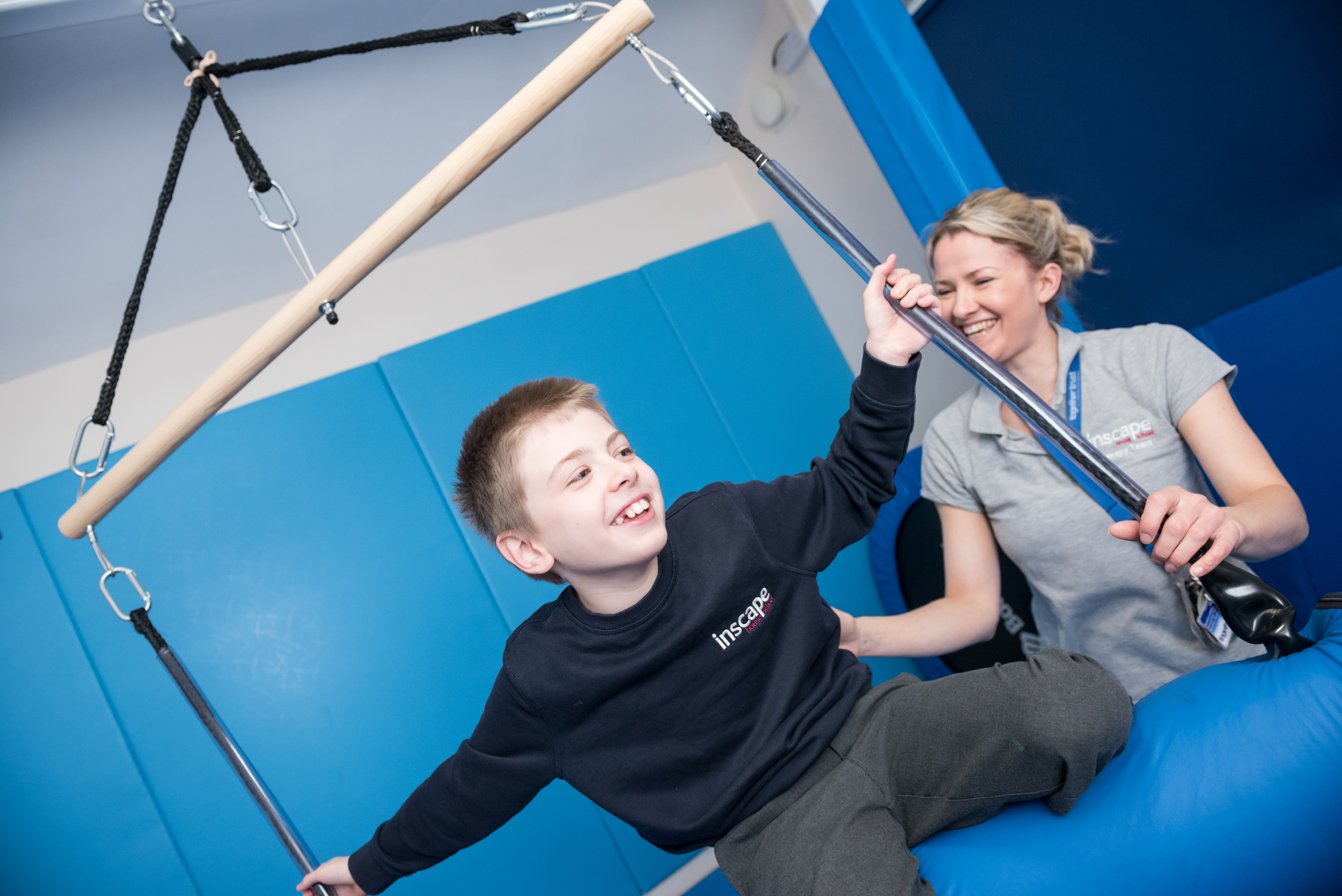 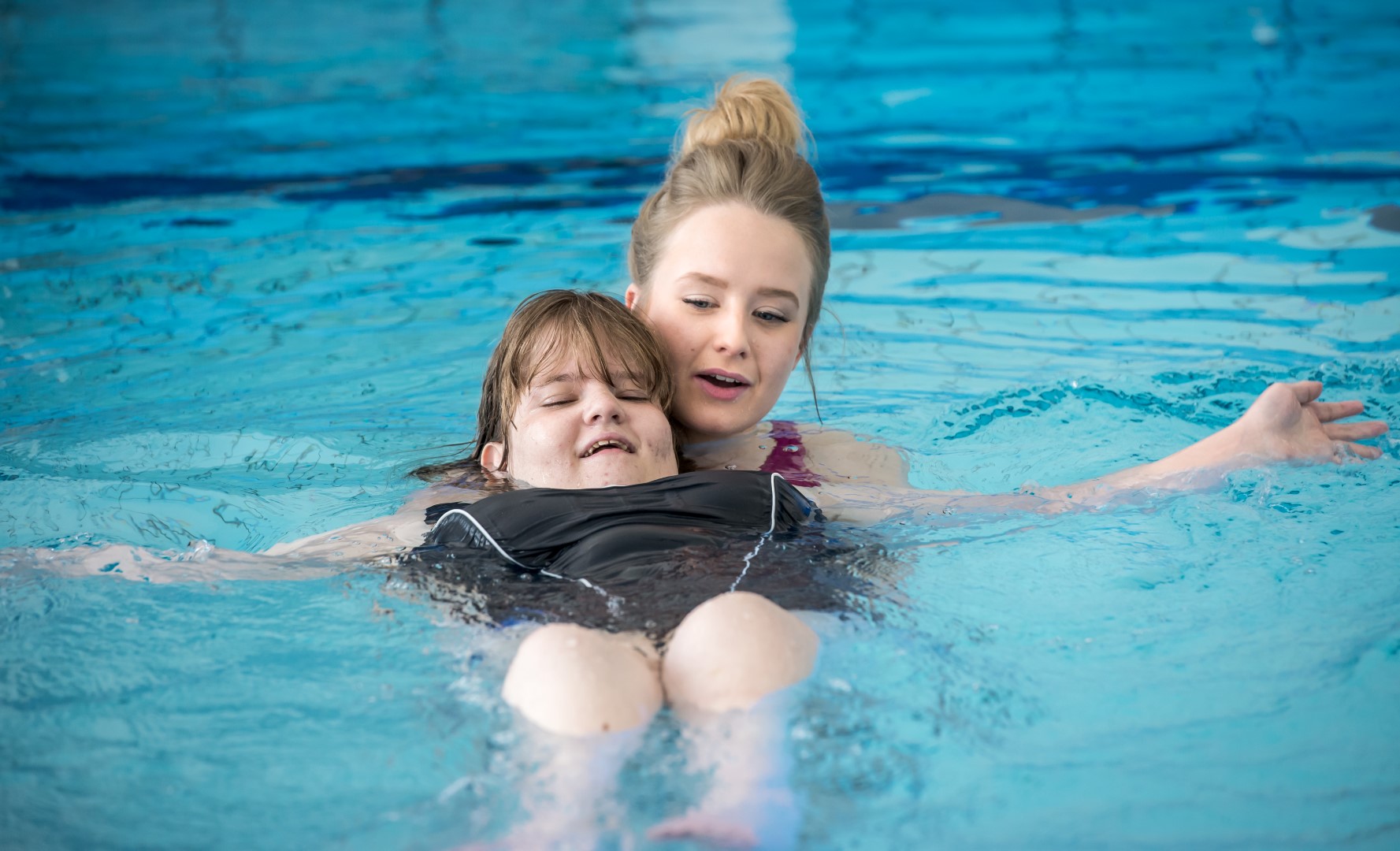 We are delighted you have expressed an interest in volunteering for Together Trust. Volunteers help enrich the care, education and support we provide to the people who use our services and we thank you for completing the application form.Data Protection ActThe information provided within this application form may be used for statistical analysis and to obtain references from past and current employers.For volunteers joining the Together Trust, the information provided will be used to administer the Together Trust’s operations in connection with the volunteer.Unsuccessful applications will be destroyed after six months.IdentificationApplicants being invited to join Together Trust as a volunteer will be asked to provide the following documents prior to starting:Driving licence (if applicable).Proof of identity and current address by providing:Passport or photo driving licenceBirth certificateTwo recent utility bills from different providers e.g. gas, electric, telephone, bank or credit card statements, or ordinary driving licenceOne passport sized photographSafeguardingThe Together Trust is committed to keeping children and vulnerable people safe and will stringently follow procedures to endorse this; therefore safeguarding children and vulnerable people is a priority for all employees and volunteers.Equality and diversityThe Together Trust is committed to treating all individuals equally in all aspects of its work, and will endeavour to promote Equal Opportunities with all organisations and individuals with whom it works. The Trust Together therefore welcomes applications from all sections of the community regardless of their racial, ethnic or national origin, religion or beliefs disability, sexuality, age or responsibilities for dependents.ReferencesAll successful applicants will be subject to the receipt of references that are satisfactory to the Together Trust.  Please note that references from your spouse or partner, or members of your family, are not acceptable. Together Trust reserves the right to take up references in respect of any previous employment, paid or unpaid, without further notification to you.You will be informed if you have been unsuccessful at any stage of the recruitment process.In the meantime may we take this opportunity to thank you for your application and for your interest in the Together Trust.Part 1Your name and contact informationPart 2Please read this information carefully and ensure that you complete the required sections. We do not expect you to have experience in all areas; please leave blank any areas which are not applicable.Give brief details of your expertise. Please continue on a separate sheet, if necessaryIf you return this form by email without signature you will be assumed to have accepted the above declaration.Disclaimer form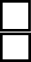 The disqualification from Caring for Children Regulations 2002 apply to anyone wishing to foster children. However, by virtue of section 65 of the Children Act 1989, as amended by the Care Standards Act 2000, a person who is disqualified from fostering is also disqualified from carrying on or being concerned in the management of, or having any financial interest in, a children’s home, andmay not be employed in a children’s home, without the consent of the Care Quality Commission or Care for homes in England and Care and Social Services Inspectorate Wales (CSSIW) for homes in Wales.The Regulations set out grounds for disqualification from caring for children. These fall into four main areas:Where a care or similar order has been made withrespect to his/her child, or so as to remove a child from his/her careWhere the person has been convicted of any offence against a child within the meaning of Section 26(1) of the Criminal Justice and Court Services Act 2000 or any other offence involving bodily harm to a childWhere the person has been refused registration, or had any such registration cancelled in respect of a children’s home, day care provision or for childmindingWhere a prohibition has been imposed upon him/her in respect of private fostering.The Care Quality Commission or Care and Social Services Inspectorate Wales (CSSIW) would also have to be consulted before employment could be considered for any person with convictions for criminal offences, which must be disclosed at the point of application.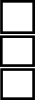 I have read and understood the above and declare that I am not disqualified from caring for children under The Disqualification for Children’s Regulations 2002 nor has a referral been made to the Independent Safeguarding Authority (ISA) resulting in me being barred from working/ volunteering with children, young people and/or vulnerable adults.Name (please print):	Signed:	Date:IF YOU RETURN THIS FORM BY EMAIL WITHOUT A SIGNATURE YOU WILL BE ASSUMED TO HAVE ACCEPTED THE ABOVE DECLARATION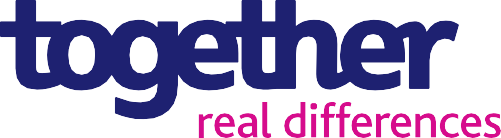 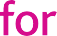 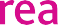 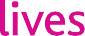 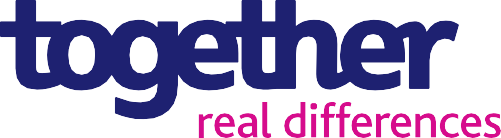 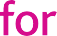 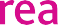 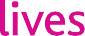 For further information contact:FundraisingTogether Trust Centre Schools HillCheadle, Cheshire SK8 1JEt:  0161 283 4848e: fundraising@togethertrust.org.ukRegistered charity number 209782www.togethertrust.org.uk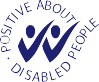 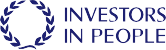 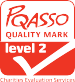 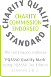  /SupportTogetherTrust  @TogetherTrust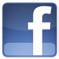 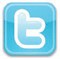 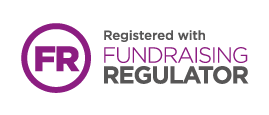 HR003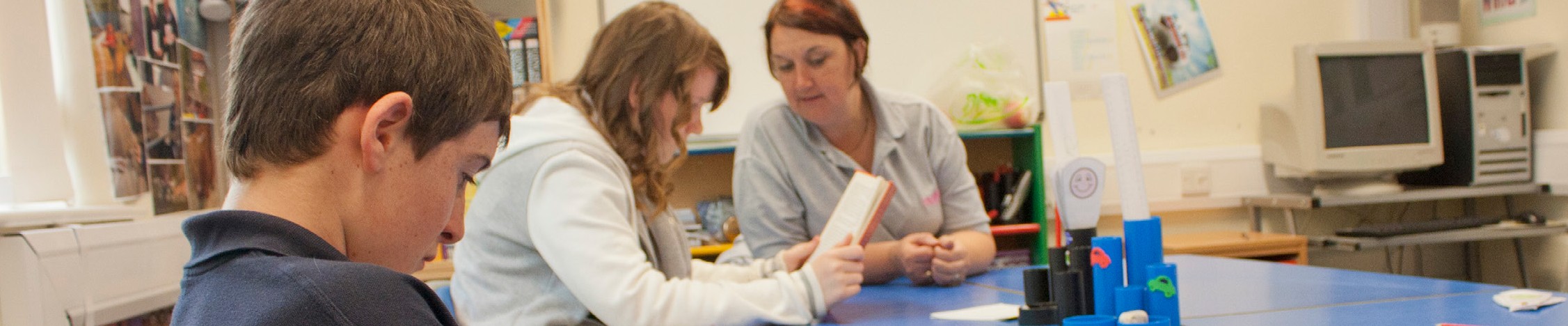 Last nameTitleForename(s)Preferred nameAddressTelephone (day)AddressTelephone (evening)PostcodeMobile numberEmail addressVoluntary Position applied forPresent (or last) employer (if applicable)Present (or last) employer (if applicable)Present (or last) employer (if applicable)Present (or last) employer (if applicable)Present (or last) employer (if applicable)Dates (mm/yy)Dates (mm/yy)Name and address of present or last employer, nature of businessPosition heldReason for leavingFromToName and address of present or last employer, nature of businessPosition heldReason for leavingEmployment history since leaving full-time educationEmployment history since leaving full-time educationEmployment history since leaving full-time educationEmployment history since leaving full-time educationEmployment history since leaving full-time educationDates (mm/yy)Dates (mm/yy)Name and address of organisation, nature of businessPosition heldReason for leavingFromToName and address of organisation, nature of businessPosition heldReason for leavingAll gaps in your employment/education must be accounted forAll gaps in your employment/education must be accounted forAll gaps in your employment/education must be accounted forDatesDatesPlease provide details of any time not spent in employment or education, including periods of unemploymentFrom (mm/yy)To (mm/yy)Please provide details of any time not spent in employment or education, including periods of unemploymentEducationEducationEducationEducationSecondary/higher education (including month and year)Short-listed candidates will be asked to provide original qualification certificates where relevant, including secondary school qualifications in maths and English where applicable.Secondary/higher education (including month and year)Short-listed candidates will be asked to provide original qualification certificates where relevant, including secondary school qualifications in maths and English where applicable.Secondary/higher education (including month and year)Short-listed candidates will be asked to provide original qualification certificates where relevant, including secondary school qualifications in maths and English where applicable.Secondary/higher education (including month and year)Short-listed candidates will be asked to provide original qualification certificates where relevant, including secondary school qualifications in maths and English where applicable.DatesDatesSchool/collegeCertificates/qualifications awarded and datesFrom (mm/yy)To (mm/yy)School/collegeCertificates/qualifications awarded and datesOther qualifications/professional memberships/relevant courses and datesPlease provide details of any language(s) and degree of fluency you may have, including sign languageOther qualifications/professional memberships/relevant courses and datesPlease provide details of any language(s) and degree of fluency you may have, including sign languageOther qualifications/professional memberships/relevant courses and datesPlease provide details of any language(s) and degree of fluency you may have, including sign languageOther qualifications/professional memberships/relevant courses and datesPlease provide details of any language(s) and degree of fluency you may have, including sign languageDate achieved or date attendedDate achieved or date attendedQualification/professional membership/relevant course.(Please clarify the exact course details. For example if you hold an NVQ Level 3 in Health &Social Care please state whether this is for adults or children and young people.)Qualification/professional membership/relevant course.(Please clarify the exact course details. For example if you hold an NVQ Level 3 in Health &Social Care please state whether this is for adults or children and young people.)References Please provide three references Please note that references from your spouse or partner, or members of your family, are not acceptable.References Please provide three references Please note that references from your spouse or partner, or members of your family, are not acceptable.References Please provide three references Please note that references from your spouse or partner, or members of your family, are not acceptable.References Please provide three references Please note that references from your spouse or partner, or members of your family, are not acceptable.1. Present/last employer	I do not wish my present/last employer to be approached at this stage1. Present/last employer	I do not wish my present/last employer to be approached at this stage1. Present/last employer	I do not wish my present/last employer to be approached at this stage1. Present/last employer	I do not wish my present/last employer to be approached at this stageNameJob titleCompany name and addressRelationshipTelephone no.PostcodeEmail2.2.2.2.NameJob titleCompany name and addressRelationshipTelephone no.PostcodeEmail3.3.3.3.NameJob titleCompany name and addressRelationshipTelephone no.PostcodeEmailRehabilitation of Offenders Act 1974 (Exemptions) Order 1975If you have any Court convictions or a police record of any description, you should include details of these with this application form, or detail them separately in a letter addressed to the Personnel Manager, marked Private and Confidential. Please note that a criminal record will not necessarily be a bar to obtaining a placement with the Together Trust.This placement is one where you must disclose all convictions, pending prosecutions, cautions, reprimands, bindovers, warnings – including those that are considered spent.Further informationFurther informationFurther informationFurther informationAre you related to any person employed by, or connected with the Together Trust (formerly known as the Boys and Girls Welfare Society) including children, young people and young adults in receipt of a service from the Together Trust, and if so in what capacity?Are you related to any person employed by, or connected with the Together Trust (formerly known as the Boys and Girls Welfare Society) including children, young people and young adults in receipt of a service from the Together Trust, and if so in what capacity?Are you related to any person employed by, or connected with the Together Trust (formerly known as the Boys and Girls Welfare Society) including children, young people and young adults in receipt of a service from the Together Trust, and if so in what capacity?Are you related to any person employed by, or connected with the Together Trust (formerly known as the Boys and Girls Welfare Society) including children, young people and young adults in receipt of a service from the Together Trust, and if so in what capacity?NameJob titleRelationshipDirect/indirect canvassing in relationship to this application will render you liable to disqualificationDirect/indirect canvassing in relationship to this application will render you liable to disqualificationDirect/indirect canvassing in relationship to this application will render you liable to disqualificationDirect/indirect canvassing in relationship to this application will render you liable to disqualificationI declare that the information given on this form is complete and current to the best of my knowledge, and I understand that any deception will render any offer of volunteer work to be terminated if discovered after my appointment.I declare that the information given on this form is complete and current to the best of my knowledge, and I understand that any deception will render any offer of volunteer work to be terminated if discovered after my appointment.I declare that the information given on this form is complete and current to the best of my knowledge, and I understand that any deception will render any offer of volunteer work to be terminated if discovered after my appointment.I declare that the information given on this form is complete and current to the best of my knowledge, and I understand that any deception will render any offer of volunteer work to be terminated if discovered after my appointment.Signature of applicantDateEqual opportunities monitoring formThe Together Trust is committed to becoming an equal opportunities employer. As part of this process, we need to monitor our recruitment process. It would be very helpful if you could complete the following information which relates only to monitoring NOT selection. On receipt it will be separated from the application form BEFORE shortlisting takes place.Equal opportunities monitoring formThe Together Trust is committed to becoming an equal opportunities employer. As part of this process, we need to monitor our recruitment process. It would be very helpful if you could complete the following information which relates only to monitoring NOT selection. On receipt it will be separated from the application form BEFORE shortlisting takes place.Equal opportunities monitoring formThe Together Trust is committed to becoming an equal opportunities employer. As part of this process, we need to monitor our recruitment process. It would be very helpful if you could complete the following information which relates only to monitoring NOT selection. On receipt it will be separated from the application form BEFORE shortlisting takes place.Equal opportunities monitoring formThe Together Trust is committed to becoming an equal opportunities employer. As part of this process, we need to monitor our recruitment process. It would be very helpful if you could complete the following information which relates only to monitoring NOT selection. On receipt it will be separated from the application form BEFORE shortlisting takes place.Equal opportunities monitoring formThe Together Trust is committed to becoming an equal opportunities employer. As part of this process, we need to monitor our recruitment process. It would be very helpful if you could complete the following information which relates only to monitoring NOT selection. On receipt it will be separated from the application form BEFORE shortlisting takes place.Equal opportunities monitoring formThe Together Trust is committed to becoming an equal opportunities employer. As part of this process, we need to monitor our recruitment process. It would be very helpful if you could complete the following information which relates only to monitoring NOT selection. On receipt it will be separated from the application form BEFORE shortlisting takes place.Equal opportunities monitoring formThe Together Trust is committed to becoming an equal opportunities employer. As part of this process, we need to monitor our recruitment process. It would be very helpful if you could complete the following information which relates only to monitoring NOT selection. On receipt it will be separated from the application form BEFORE shortlisting takes place.Equal opportunities monitoring formThe Together Trust is committed to becoming an equal opportunities employer. As part of this process, we need to monitor our recruitment process. It would be very helpful if you could complete the following information which relates only to monitoring NOT selection. On receipt it will be separated from the application form BEFORE shortlisting takes place.Equal opportunities monitoring formThe Together Trust is committed to becoming an equal opportunities employer. As part of this process, we need to monitor our recruitment process. It would be very helpful if you could complete the following information which relates only to monitoring NOT selection. On receipt it will be separated from the application form BEFORE shortlisting takes place.Equal opportunities monitoring formThe Together Trust is committed to becoming an equal opportunities employer. As part of this process, we need to monitor our recruitment process. It would be very helpful if you could complete the following information which relates only to monitoring NOT selection. On receipt it will be separated from the application form BEFORE shortlisting takes place.Equal opportunities monitoring formThe Together Trust is committed to becoming an equal opportunities employer. As part of this process, we need to monitor our recruitment process. It would be very helpful if you could complete the following information which relates only to monitoring NOT selection. On receipt it will be separated from the application form BEFORE shortlisting takes place.Application for the post ofWhere did you see the post advertised?Word of mouth	Together Trust website          Other	Please specify...Word of mouth	Together Trust website          Other	Please specify...Word of mouth	Together Trust website          Other	Please specify...Word of mouth	Together Trust website          Other	Please specify...InternalInternalInternalJob websiteJob websiteFacebook/TwitterDate of birthDate of birthMale	      Female          OtherMale	      Female          OtherMale	      Female          OtherMale	      Female          OtherMale	      Female          OtherDate of birthDate of birthNational Insurance NumberNational Insurance NumberDo you hold a full driving licence?Do you hold a full driving licence?Do you hold a full driving licence?Do you hold a full driving licence?YesNoNoNoHave you any driving convictions/penalty points? (if yes please give full details below)Have you any driving convictions/penalty points? (if yes please give full details below)Have you any driving convictions/penalty points? (if yes please give full details below)Have you any driving convictions/penalty points? (if yes please give full details below)YesNoNoNoNationalityNationalityNationalityNationalityBritishOtherOtherHow would you describe your ethnic group? (please tick/complete as appropriate)How would you describe your ethnic group? (please tick/complete as appropriate)How would you describe your ethnic group? (please tick/complete as appropriate)How would you describe your ethnic group? (please tick/complete as appropriate)How would you describe your ethnic group? (please tick/complete as appropriate)How would you describe your ethnic group? (please tick/complete as appropriate)How would you describe your ethnic group? (please tick/complete as appropriate)How would you describe your ethnic group? (please tick/complete as appropriate)How would you describe your ethnic group? (please tick/complete as appropriate)How would you describe your ethnic group? (please tick/complete as appropriate)How would you describe your ethnic group? (please tick/complete as appropriate)White:British IrishOther White background (please specify)Asian/Asian British:Indian Pakistani Bangladeshi Other Asian background (please specify)Asian/Asian British:Indian Pakistani Bangladeshi Other Asian background (please specify)Mixed:White and Black Caribbean White and Black AfricanWhite and Asian Other mixed background (please specify)Mixed:White and Black Caribbean White and Black AfricanWhite and Asian Other mixed background (please specify)Mixed:White and Black Caribbean White and Black AfricanWhite and Asian Other mixed background (please specify)Black/Black British: African CaribbeanOther Black background (please specify)Black/Black British: African CaribbeanOther Black background (please specify)Black/Black British: African CaribbeanOther Black background (please specify)Black/Black British: African CaribbeanOther Black background (please specify)Chinese or other ethnic group:Chinese Any other background(please specify)